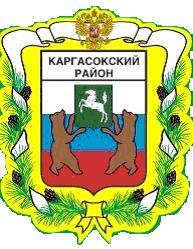 МУНИЦИПАЛЬНОЕ ОБРАЗОВАНИЕ «Каргасокский район»ТОМСКАЯ ОБЛАСТЬАДМИНИСТРАЦИЯ КАРГАСОКСКОГО РАЙОНАВ соответствии с пунктом 12 постановления Администрации Каргасокского района от 06.03.2018 г. № 40 «О комиссии по реализации жилищных программ на территории Каргасокского района, признании утратившими силу некоторых постановлений Администрации Каргасокского района»Утвердить протокол № 153 от 27.08.2020 года заседания комиссии по реализации целевых программ на территории Каргасокского района согласно приложению к настоящему распоряжению.УТВЕРЖДЕНраспоряжением АдминистрацииКаргасокского районаот __________ № ________ПриложениеАдминистрация Каргасокского районаПРОТОКОЛ27.08.2020                                                                                                                     № 153с. КаргасокЗаседания районной комиссии по реализации целевых программ на территории Каргасокского районаПОВЕСТКА ДНЯ: Рассмотрение заявлений молодых семей, на включение в состав участников мероприятия по обеспечению жильем молодых семей ведомственной целевой программы «Оказание государственной поддержки гражданам в обеспечении жильем и оплате жилищно-коммунальных услуг».1 ВопросНа участие в мероприятии по обеспечению жильем молодых семей ведомственной целевой программы «Оказание государственной поддержки гражданам в обеспечении жильем и оплате жилищно-коммунальных услуг» предоставили документы молодые семьи Екимовы (состав семьи 3 чел.) и Гаусс (состав семьи 3 человека).Молодые семьи признаны семьями, имеющими достаточные доходы, позволяющие получить кредит, либо иные денежные средства для оплаты расчетной (средней) стоимости жилья в части, превышающей размер предоставляемой социальной выплаты на приобретение жилого помещения или создание объекта индивидуального жилищного строительства.В связи с этим, предлагаю признать молодых семей Екимовых (состав семьи 3 человека) и Гаусс (состав семьи 3 человека) участниками мероприятия по обеспечению жильем молодых семей ведомственной целевой программы «Оказание государственной поддержки гражданам в обеспечении жильем и оплате жилищно-коммунальных услуг» в соответствии с п. 6 Правил предоставления молодым семьям социальных выплат на приобретение (строительство) жилья и их использование, утвержденных Постановлением Правительства РФ от 17.12.2010 № 1050.РЕШЕНИЕ: 1). Признать участниками мероприятия по обеспечению жильем молодых семей ведомственной целевой программы «Оказание государственной поддержки гражданам в обеспечении жильем и оплате жилищно-коммунальных услуг» молодых семей Екимовых (состав семьи 3 чел.) и Гаусс (состав семьи 3 чел.).2). Направить выписку из протокола молодой семье о принятом решении.РАСПОРЯЖЕНИЕРАСПОРЯЖЕНИЕРАСПОРЯЖЕНИЕ___.08.2020  №___ с. Каргасокс. КаргасокОб утверждении протокола заседания комиссии по реализации жилищных программ на территории Каргасокского района № 153 от 27.08.2020 года Глава Каргасокского районаА.П. АщеуловО.А. Мельникова8(38253)2-13-54Председатель:Шамраев А.Ф.Секретарь:Мельникова О.А.Присутствовали:Монголин С.В Шевченко В.В., Андрейчук Т.В., Кожухарь А.З., Тимохин В.В.